Workers should practice safe procedures when driving all types of vehicles and construction equipment to avoid creating hazards to themselves and their co-workers.TrueFalseWhen driving on site, prevent backing incidents bymaking sure back-up alarms are working.checking the area behind you before reversing.never backing up without having a clear view.all of the above.OSHA Standard 1926.601(b)(14) states that All vehicles in use shall be checked 					   to assure that the (…) parts, equipment, and accessories are in safe operating condition and free of apparent damage that could cause failure while in use.when it’s convenientat the beginning of each shiftonce a monthannuallyUse designated construction entrances and access areas when exiting and entering the job sites.TrueFalseAll workers using vehicles and earthmoving equipment such as loaders, dozers, and off-highway trucks must wear a sun hat.sunscreen.a blue bandana.a seatbelt.Workers should practice safe procedures when driving all types of vehicles and construction equipment to avoid creating hazards to themselves and their co-workers.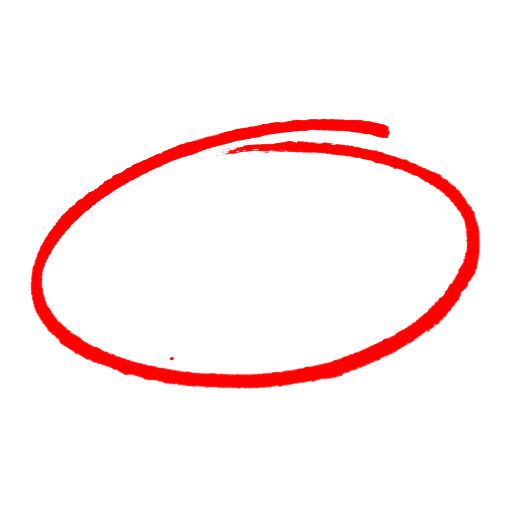 TrueFalseWhen driving on site, prevent backing incidents bymaking sure back-up alarms are working.checking the area behind you before reversing.never backing up without having a clear view.all of the above.OSHA Standard 1926.601(b)(14) states that All vehicles in use shall be checked 					   to assure that the (…) parts, equipment, and accessories are in safe operating condition and free of apparent damage that could cause failure while in use.when it’s convenientat the beginning of each shiftonce a monthannuallyUse designated construction entrances and access areas when exiting and entering the job sites.TrueFalseAll workers using vehicles and earthmoving equipment such as loaders, dozers, and off-highway trucks must wear a sun hat.sunscreen.a blue bandana.a seatbelt.SAFETY MEETING QUIZSAFETY MEETING QUIZ